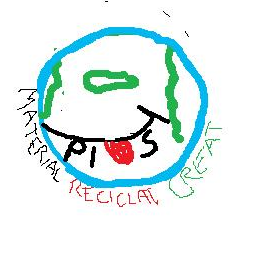 ACTA DE CONSTITUCIÓPalma a dia 22 d’octubre de 2014I.-Es constitueix la Cooperativa anomenada: Pius MRCII.-S’elegeixen els membres de la Junta Directiva- President: Joan Sastre Rodríguez- Vicepresident: Joan Albert Oliver Castell  - Secretari: Miquel Reviriego Martorell- Subsecretària: Lucía Ribas Martín- Tresorer: Pedro Payeras Vilella- Subtresorera: Yue Daohua García-Ontoria Blàzquez III.- Capital inicial: 108€ (4€ per soci)IV.- Hem creat una cooperativa i no una societat per:Tots aportam el mateix capital inicial.Tots obtindrem el mateix benefici.Tots som iguals. Treballar més en equip.Aprendre més vocabulari.Per saber organitzar-nos millor. V.- Objecte: fabricació i venda d’objectes fets a mà amb material reciclat.